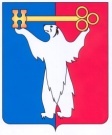 АДМИНИСТРАЦИЯ ГОРОДА НОРИЛЬСКАКРАСНОЯРСКОГО КРАЯРАСПОРЯЖЕНИЕ16.11.2016                  			г. Норильск                            		№ 5838О внесении изменений в распоряжение Администрации города Норильска от 26.10.2016 № 5514	В целях устранения технической ошибки, допущенной при подготовке проекта распоряжения о об утверждении плана приватизации муниципального движимого имущества, в целях упорядочения учета и контроля за использованием муниципального имущества, руководствуясь пунктом 3.9.1.7 Положения о собственности и реализации прав собственника муниципального образования город Норильск, утвержденного решением Городского Совета муниципального образования город Норильск от 19.12.2005 № 59-834: 1. Внести следующие изменения в распоряжение Администрации города Норильска от 26.10.2016 № 5514 «Об утверждении плана приватизации муниципального движимого имущества» (далее – Распоряжение): 1.1. В приложении 2 к Распоряжению пункт 5 изложить в следующей редакции: 1.2. В приложении 4 к Распоряжению пункт 9 изложить в следующей редакции: Руководитель Администрации города Норильска                                    Е.Ю. Поздняков5. Ограничение (обременение) приватизируемого муниципального имущества5.1. Договор аренды от 09.04.2013 № 4843-А.9. Начальная цена продажи муниципального имущества9.1. 7 811 000,00 (Семь миллионов восемьсот одиннадцать тысяч) рублей с учетом НДС (сумма НДС 1 012 271,18 руб.).